Об утверждении состава  комиссии по соблюдению требований к служебному поведению федеральных государственных гражданских служащих Управления Федеральной службы по надзору в сфере связи, информационных технологий и массовых коммуникаций по Иркутской области и урегулированию конфликта интересов       В соответствии с Федеральным законом от 27.07.2004 г. № 79-ФЗ «О государственной гражданской службе Российской Федерации», Федеральным законом от 25.12.2008 г. № 273-ФЗ «О противодействии коррупции», Указами Президента Российской Федерации от 01.07.2010 г. № 821 «О комиссиях по соблюдению требований к служебному поведению федеральных государственных служащих и урегулированию конфликта интересов»,  приказом Роскомнадзора от 31.08.2015 г. № 104 «Об утверждении Порядка формирования и деятельности комиссии территориального органа Федеральной службы по надзору в сфере связи, информационных технологий и массовых коммуникаций по соблюдению требований к служебному поведению федеральных государственных гражданских служащих и урегулированию конфликта интересов», п р и к а з ы в а ю:       1. Утвердить состав комиссии по соблюдению требований к служебному поведению федеральных государственных гражданских служащих Управления Федеральной службы по надзору в сфере связи, информационных технологий и массовых коммуникаций по Иркутской области и урегулированию конфликта интересов (Приложение № 1).         2. Признать утратившим силу приказ Управления Роскомнадзора по Иркутской области от 22.03.2023 г. № 55  «О создании комиссии Управления Роскомнадзора по Иркутской области по соблюдению требований к служебному поведению федеральных государственных гражданских служащих и урегулированию конфликта интересов».        3. Контроль за исполнением настоящего приказа оставляю за собой.И.о. руководителя                                                                        А.И. Дроздов                                                                                  Приложение № 1к приказу Управления Роскомнадзора по Иркутской областиот  06.09.2023  г.  № 172Составкомиссии по соблюдению требований к служебному поведению федеральных государственных гражданских служащих Управления Федеральной службы по надзору в сфере связи, информационных технологий и массовых коммуникаций по Иркутской области и урегулированию конфликта интересов Председатель комиссии:Дроздов Александр Иванович, заместитель руководителя Управления.Заместитель председателя комиссии:Китаева Ольга Викторовна, начальник отдела организационной работы, государственной службы и кадров.Секретарь комиссии:Козулева Юлия Сергеевна, ведущий специалист-эксперт отдела организационной работы, государственной службы и кадров.Члены комиссии:Полевик Татьяна Александровна, главный специалист-эксперт отдела по защите прав субъектов персональных данных и правовой работы;Казанцева Ирина Игоревна, старший преподаватель кафедры государственного управления и управления человеческими ресурсами Института управления и финансов  ФГБОУ ВО «Байкальский государственный университет».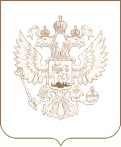 РОСКОМНАДЗОРУПРАВЛЕНИЕ ФЕДЕРАЛЬНОЙ СЛУЖБЫ ПО НАДЗОРУ В СФЕРЕ СВЯЗИ, ИНФОРМАЦИОННЫХ ТЕХНОЛОГИЙ И МАССОВЫХ КОММУНИКАЦИЙПО ИРКУТСКОЙ ОБЛАСТИП Р И К А З06.09.2023 г.                                                                                                    №  172г. Иркутск